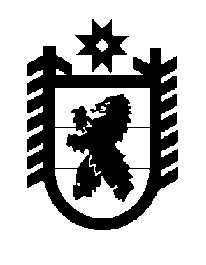 Российская Федерация Республика Карелия    ПРАВИТЕЛЬСТВО РЕСПУБЛИКИ КАРЕЛИЯПОСТАНОВЛЕНИЕот 27 июня 2018 года № 234-Пг. Петрозаводск О размерах регионального стандарта стоимости 
жилищно-коммунальных услуг на второе полугодие 2018 года – 
первое полугодие 2019 года по муниципальным образованиям 
в Республике КарелияПравительство Республики Карелия постановляет:1. Установить размеры регионального стандарта стоимости жилищно-коммунальных услуг на второе полугодие 2018 года – первое полугодие 
2019 года по муниципальным образованиям в Республике Карелия согласно приложению.2. Действие настоящего постановления распространяется 
на правоотношения, возникшие с 1 июля 2018 года.ГлаваРеспублики Карелия                                                                  А.О. Парфенчиков